MEDICINA BASADA EN EVIDENCIAS.Actividad 2.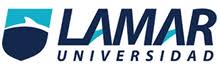 Hospital General de OccidenteSabrina Vianey Castillo Paniagua.LME4177Objetivo Primario del metanálisis¿ se definió la pregunta correctamente?R= si, puesto que es muy especificó el querer encontrar la relación de EPT y el tabaquismo¿ se especificó la condición que se estudia?R= si, la relación de una enfermedad de base y un posible desencadenante ¿ se especificó la edad de la población y escenario en el cual se realiza?R= si, base la definición aceptada de EPT y los años de las publicaciones Búsqueda y selección de artículos ¿ se especificó la estrategia utilizada para la búsqueda de artículos?R= si, en base a criterios de inclusión y exclusión¿ se definieron a priori los criterios de elegibilidad de los artículos?R= no, se eligieron a posteriori, puesto que se eligieron artículos con experiencia previa ¿ se evaluó la validez de los artículos incluidos?R= si, puesto que se estudiaron a referencias y las referencias de las referencias para validar los estudios¿ fueron los artículos hechos al azar?R= no, se escogieron cuidadosamente¿ se identificaron los sesgos de los artículos incluidos?R= no, no lo menciona el estudio ¿ son los métodos lo bastantes explícitos para asegurar reproducibilidad?R= si, por los criterios de inclusión y exclusión bien definidos¿ cuál fue el periodo de publicación evaluado?R= se tomaron estudios desde 1975 a 2003¿ se incluyeron meta análisis de diferentes lenguajes o solo ingles?R= si, no importa la lengua en que fuese hecho el artículo o investigación incluida ¿ fue el tamaño de la población suficiente?R= si aunque para este tiempo ya no sirve por los años en que se estudió  ¿ fue el tiempo del seguimiento suficiente para dar una conclusión de valida?R= si, fue un rango de 28 años para incluir los estudios pero para ahorita ya no sirve tendría que hacerse otra recopilación más actual ¿ fueron los tratamientos o exposiciones similares?R= no hubo investigación de tratamientos ¿ se tiene información completa de los métodos utilizados en cada estudio?R= no, solo se buscaba la relación y no se estudió a fondo el método de cada investigación¿ se tiene información de estudios no publicados?R= no, solo se incluyeron estudios publicadosExtracción de datos ¿ se realizó una extracción cuidadosa de datos?R= si, se estimó el riesgo estimado son un IC de 95%¿ fueron entrenadas las personas encargadas de extraer los datos?R=no se menciona en el estudio si hubo capacitación¿ fueron los encargados de la extracción cegados a las fuentes y a los autores?R= no se menciona si fueron cegados ¿ fueron los resultados de los estudios de utilidad médica?R= si, puesto que se afirmó que no existe relación directa de EPT y el tabaquismo¿ pueden los resultados del estudio ser aplicados clínicamente en el manejo de los paciente?R= si, para descartar el tabaquismo como factor de riesgo¿ cuales son los beneficios daños y costos?R= no se menciona el daño o costos ni los beneficios del hallazgo Análisis Estadístico ¿ se realizó una prueba de homogeneidad? R= si, el método chi al cuadrado ¿ se utilizó el análisis de efecto al azar?R= no, se escogieron artículos específicos con criterios de inclusión ¿ se proporcionaron los intervalos de confianza del estimado global?R= no se menciona claramente en el metaanálisis ¿ se determinaron los factores que más influenciaron el resultado?R= no, se especifican los factores ¿ se hizo metarregresión? R= si, puesto que el estudio era muy heterogéneo 